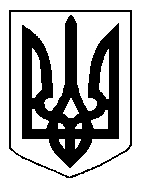 БІЛОЦЕРКІВСЬКА МІСЬКА РАДА	КИЇВСЬКОЇ ОБЛАСТІ	Р І Ш Е Н Н Я
від  29 листопада  2018 року                                                                        № 3135-60-VIIПро розгляд заяви щодо надання дозволу на розроблення проекту землеустроющодо відведення земельної ділянки комунальної власності воренду  фізичній особі – підприємцю Москалюку Олегу СергійовичуРозглянувши  звернення постійної комісії з питань земельних відносин та земельного кадастру, планування території, будівництва, архітектури, охорони пам’яток, історичного середовища та благоустрою до міського голови від 30.10.2018 року №496/2-17, протокол постійної комісії з питань  земельних відносин та земельного кадастру, планування території, будівництва, архітектури, охорони пам’яток, історичного середовища та благоустрою від 30.10.2018 року №149,  заяву фізичної особи – підприємця Москалюка Олега Сергійовича від 25 жовтня  2018 року №5211, відповідно до ст. ст. 12, 79-1, 93, 122, 123, 124 Земельного кодексу України, ч.3 ст. 24 Закону України «Про регулювання містобудівної діяльності», ст. 50 Закону України «Про землеустрій», п. 34. ч. 1 ст. 26 Закону України «Про місцеве самоврядування в Україні»,  міська рада вирішила:1.Відмовити в наданні дозволу на розроблення проекту землеустрою щодо відведення земельної ділянки комунальної власності  в оренду фізичній особі – підприємцю Москалюку Олегу Сергійовичу з цільовим призначенням  11.02. Для розміщення та експлуатації основних, підсобних та допоміжних будівель та споруд підприємств переробної, машинобудівної та іншої промисловості  (вид використання – для експлуатації та обслуговування нежитлових складських та виробничих приміщень) за адресою: вулиця Січневого прориву, 88, орієнтовною площею 3,7164 га, відповідно до вимог ст.12 та ч. 1 ст. 122 Земельного кодексу України, сільські, селищні, міські ради передають земельні ділянки у власність або у користування із земель комунальної власності відповідних територіальних громад для всіх потреб, а саме відсутністю повноважень міської ради щодо розпорядження землями державної власності, оскільки земельна ділянка за адресою: м. Біла Церква, вул. Січневого прориву, 88 належить до земель Міністерства оборони України.2.Контроль за виконанням цього рішення, покласти на постійну комісію з питань  земельних відносин та земельного кадастру, планування території, будівництва, архітектури, охорони пам’яток, історичного середовища та благоустрою. Міський голова                                                                                                           Г. Дикий